                                                                                                          Проект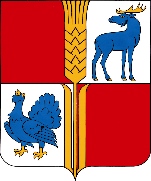         АДМИНИСТРАЦИЯ                          муниципального района             Исаклинский   Самарской области   ПОСТАНОВЛЕНИЕ      _______  №  ____с. ИсаклыО выявлении правообладателя ранееучтенного объекта недвижимостиВ соответствии со статьей 69.1 Федерального закона от 13 июля 2015 года № 218-ФЗ «О государственной регистрации недвижимости» выявлено:           1.В отношении жилого дома с кадастровым номером 63:19:1004001:351, расположенного по адресу: Российская Федерация, Самарская область, Исаклинский район, с.Старое Вечканово, улица Советская, д.25, в качестве его правообладателя, владеющего данным объектом недвижимости на праве собственности выявлен Адякин Виктор Иванович.2. Право собственности Адякина Виктора Ивановича на указанный в пункте 1 настоящего постановления объект недвижимости подтверждается Паспортом приватизации квартиры (жилого дома) регистрационный номер 385(копия прилагается). 3.Указанный в пункте 1 настоящего постановления объект недвижимости не прекратил существование, что подтверждается актом осмотра от 28.04.2023 г. (прилагается).Проект решения получил: _________________________              ______________________________(Подпись)	                               (ФИО)Примечание: в течение тридцати дней со дня получения проекта решения выявленный правообладатель вправе направить возражения относительно сведений о правообладателе по адресу: 446570, Самарская область, Исаклинский район, с. Исаклы, ул. Куйбышевская, д. 75 «А», каб. № 2.        Глава муниципального                                                                                                                         района Исаклинский                                                                                В.Д. Ятманкин